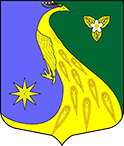 ЛЕНИНГРАДСКАЯ ОБЛАСТЬЛУЖСКИЙ МУНИЦИПАЛЬНЫЙ РАЙОНАДМИНИСТРАЦИЯ СКРЕБЛОВСКОГО СЕЛЬСКОГО ПОСЕЛЕНИЯПОСТАНОВЛЕНИЕОт 02 апреля 2021 года                                  № 93В целях эффективного использования бюджетных средств, направленных на создание условий для устойчивого и сбалансированного социального и экономического развития Скребловского сельского поселения, в соответствии с порядком разработки, реализации и оценки эффективности муниципальных программ Скребловского сельского поселения Лужского муниципального района Ленинградской области, утвержденным постановлением администрации от 28.02.2018 № 80, администрация Скребловского сельского поселения Лужского муниципального района  Ленинградской области ПОСТАНОВЛЯЕТ:Внести изменения и дополнения в муниципальную программу «Комплексное развитие территории Скребловского сельского поселения» (в редакции от 22.03.2019 № 101, от 14.06.2019 № 213, от 14.06.2019 № 215, от 25.06.2019 № 220, от 09.07.2019 № 264, от 10.09.2019 № 336, от 30.09.2019 № 347/2, от 27.12.2019 № 447, от 30.12.2019 № 451, от 27.03.2020 № 73, от 30.06.2020 № 170, от 20.10.2020 № 338, от 27.10.2020 № 343, от 01.12.2020 № 401, от 11.01.2021 № 1)  (далее - Программа). Пункт паспорта Программы «Объемы бюджетных ассигнований муниципальной программы» изложить в следующей редакции:Раздел VI паспорта Программы «Информация о ресурсном обеспечении муниципальной программы» изложить в следующей редакции:«Финансирование программы осуществляется за счет средств местного бюджета Скребловского сельского поселения. Общий объем финансирования программы за весь период реализации составит 350 153,9 тыс. рублей:в том числе:Общий объем финансирования подпрограммы № 1 «Развитие учреждений культурно - досугового типа, физической культуры и спорта в Скребловском сельском поселении» составит 303 352,4 тыс. рублей.Общий объем финансирования подпрограммы № 2 «Развитие благоустройства территории Скребловского сельского поселения» составит 25 870,5 тыс. рублей.Общий объем финансирования подпрограммы № 3 «Развитие транспортной инфраструктуры и содержание автомобильных дорог в Скребловском сельском поселении» составит 12 727,5 тыс. рублей.Общий объем финансирования подпрограммы № 4 «Обеспечение безопасности населения на территории Скребловского сельского поселения» составит 1 206,1 тыс. рублей. Общий объем финансирования подпрограммы № 5: «О предоставлении муниципальной поддержки гражданам, нуждающимся в улучшении жилищных условий» составит 0,0 тыс. рублей.Общий объем финансирования подпрограммы № 6: «Развитие части территории Скребловского сельского поселения» составит 6 997,5 тыс. рублей.Объемы финансирования Программы на очередной финансовый год за счет средств местного бюджета Скребловского сельского поселения определяются Решением о бюджете Скребловского  сельского поселения на очередной финансовый год и устанавливаются не ниже финансирования предыдущего года с учетом коэффициентов инфляции и роста объемов производства. Дополнительными источниками финансирования могут быть средства федерального и областного бюджетов, средства частных инвесторов и иные привлеченные средства. Информация о ресурсном обеспечении муниципальной программы по годам реализации и источникам финансирования представлена в приложении 1 муниципальной программы».Раздел паспорта подпрограммы № 1 «Развитие учреждений культурно - досугового типа, физической культуры и спорта в Скребловском сельском поселении» «Объемы бюджетных ассигнований Подпрограммы» изложить в следующей редакции:В разделе V «Ресурсное обеспечение» подпрограммы № 1 «Развитие учреждений культурно - досугового типа, физической культуры и спорта в Скребловском сельском поселении» абзац «Объем финансирования Подпрограммы на проведение мероприятий за счет средств местного бюджета Скребловского сельского поселения составляет 260 779,0 тыс. рублей, в том числе:2019 год – 6 881,3 тыс. руб.2020 год – 105 745,0 тыс. руб. 2021 год – 148 152,7 тыс. руб.»заменить абзацем «Объем финансирования Подпрограммы на проведение мероприятий за счет средств местного бюджета Скребловского сельского поселения составляет 303 352,4 тыс. рублей, в том числе:2019 год – 6 881,3 тыс. руб.2020 год – 104 084,5 тыс. руб. 2021 год – 192 386,6 тыс. руб.»Раздел паспорта подпрограммы № 2 «Развитие благоустройства территории Скребловского сельского поселения» «Объемы бюджетных ассигнований подпрограммы» изложить в следующей редакции:В разделе V «Ресурсное обеспечение» подпрограммы № 2 «Развитие благоустройства территории Скребловского сельского поселения» абзац «Объем финансирования Подпрограммы на проведение мероприятий за счет средств местного бюджета Скребловского сельского поселения  составляет 22 147,4 тыс. рублей, в том числе:2019 год – 9 783,8 тыс. руб.2020 год – 8 121,0 тыс. руб.2021 год – 4 242,6 тыс. руб.»заменить абзацем «Объем финансирования Подпрограммы на проведение мероприятий за счет средств местного бюджета Скребловского сельского поселения  составляет 25 870,5 тыс. рублей, в том числе:2019 год – 9 783,8 тыс. руб.2020 год – 7 840,8 тыс. руб.год – 8 245,9 тыс. руб.»Раздел паспорта подпрограммы № 3 «Развитие транспортной инфраструктуры и содержание автомобильных дорог в Скребловском сельском поселении» «Объемы бюджетных ассигнований подпрограммы» изложить в следующей редакции:В разделе V «Ресурсное обеспечение» подпрограммы № 3 «Развитие транспортной инфраструктуры и содержание автомобильных дорог в Скребловском сельском поселении» абзац «Объем финансирования Подпрограммы на проведение мероприятий за счет средств местного бюджета Скребловского сельского поселения  составляет 13 099,8 тыс. руб. в том числе:2019 году – 4 178,8 тыс. руб.;2020 году – 5 269,0 тыс. руб.;2021 году – 3 652,0 тыс. руб.»заменить абзацем «Объем финансирования Подпрограммы на проведение мероприятий за счет средств местного бюджета Скребловского сельского поселения  составляет 12 727,5 тыс. руб. в том числе:2019 году – 4 178,8 тыс. руб.;2020 году – 4 629,4 тыс. руб.;2021 году – 3 919,3 тыс. руб.»Раздел паспорта подпрограммы № 4 «Обеспечение безопасности населения на территории Скребловского сельского поселения» «Объемы бюджетных ассигнований подпрограммы» изложить в следующей редакции:В разделе V «Ресурсное обеспечение» подпрограммы № 4 «Обеспечение безопасности населения на территории Скребловского сельского поселения» абзац «Объем финансирования Подпрограммы на проведение мероприятий за счет средств местного бюджета Скребловского сельского поселения  составляет 716,3 тыс. рублей, в том числе:2019 год – 391,7 тыс. руб.2020 год – 209,8 тыс. руб.2021 год – 114,8 тыс. руб.»заменить абзацем «Объем финансирования Подпрограммы на проведение мероприятий за счет средств местного бюджета Скребловского сельского поселения  составляет 1 206,1 тыс. рублей, в том числе:2019 год – 391,7 тыс. руб.год – 199,6 тыс. руб.год – 614,8 тыс. руб.»Раздел паспорта подпрограммы № 6 «Развитие части территории Скребловского сельского поселения» «Ожидаемые результаты реализации Подпрограммы» изложить в следующей редакции:Изложить в новой редакции Приложение 1 к муниципальной программе «План мероприятий муниципальной программы «Комплексное развитие территории Скребловского сельского поселения».	3. Финансирование мероприятий муниципальной программы «Комплексное развитие территории Скребловского сельского поселения» производить в пределах ассигнований, предусмотренных на эти цели в бюджете Скребловского сельского  поселения на соответствующий финансовый год.4. Настоящее постановление вступает в силу со дня официального опубликования. 5. Контроль за исполнением постановления оставляю за собой.Глава администрацииСкребловского сельского поселения                                                  Е.А. ШустроваРазослано: прокуратура, контрольно-счетная палата Лужского муниципального районаО внесении изменений в постановление от 09.10.2018 № 427/1 «Об утверждении муниципальной программы «Устойчивое развитие территории Скребловского сельского поселения на  период 2019-2021 годы» (с учетом изменений, внесенных постановлением от 27.10.2020 № 343)Объемы бюджетных ассигнований муниципальной программыОбщий объем финансирования программы за счет средств местного бюджета Скребловского сельского поселения Лужского муниципального района за период реализации составит 350 153,9 тыс. рублей:2019 г. – 22 653,8 тыс. рублей;2020 г. – 119 424,2 тыс. рублей;2021 г. – 208 075,9 тыс. рублей.Дополнительными источниками финансирования могут быть средства федерального и областного бюджетов, средства частных инвесторов и иные привлеченные средства.Объемы бюджетных ассигнований ПодпрограммыФинансирование Подпрограммы осуществляется за счет средств областного, районного, местного бюджетов и внебюджетных источников в сумме 303 352,4 тыс. руб., в том числе:2019 год – 6 881,3 тыс. руб.2020 год – 104 084,5 тыс. руб. 2021 год – 192 386,6 тыс. руб.Источник финансирования Подпрограммы является бюджет МО «Скребловское сельское поселение» (средства областного и местного бюджета)Объемы бюджетных ассигнований ПодпрограммыОбъем бюджетных ассигнований Подпрограммы из бюджета Скребловского сельского поселения, областного бюджета всего в сумме 25 870,5 тыс. руб., в том числе по годам:2019 год – 9 783,8 тыс. руб.2020 год – 7 840,8 тыс. руб.2021 год – 8 245,9 тыс. руб.Источник финансирования Подпрограммы является бюджет МО «Скребловское сельское поселение» (средства областного и местного бюджета)Объемы бюджетных ассигнований ПодпрограммыОбщий объем финансирования за весь период реализации составит 12 727,5 тыс. руб. в том числе по годам:2019 году – 4 178,8 тыс. руб.;2020 году – 4 629,4 тыс. руб.;2021 году – 3 919,3 тыс. руб.Источник финансирования Подпрограммы является бюджет МО «Скребловское сельское поселение» (средства областного и местного бюджета)Объемы бюджетных ассигнований ПодпрограммыОбъем бюджетных ассигнований подпрограммы составляет 1 206,1 тыс. руб., в том числе:2019 год – 391,7 тыс. руб.2020 год – 199,6 тыс. руб.2021 год –  614,8 тыс. руб.Источник финансирования Подпрограммы является бюджет МО «Скребловское сельское поселение»Ожидаемые результаты реализации Подпрограммы Совершенствование эстетического вида поселения путем улучшения дорожного покрытия дорог общего пользования местного значения в населенных пунктах (Петровская Горка, Калгановка, Новый Брод, Заорешье), ремонта дворовой территории многоквартирного дома № 6 в пос. Межозерный, дворовой территории у Дома Учителя в п. Скреблово, дворовой территории у многоквартирного жилого дома № 1 в п. Скреблово, тротуара к детскому саду в п. Скреблово, дворовой территории многоквартирного жилого дома  № 5 в д. Калгановка, разворотного кольца в д. Калгановка, обустройство пожарных водоемов в населенных пунктах (Брод, Старая Середка).Создание пожарных водоемов в населенных пунктах: д. Госткино, д. Новая Середка, д. Старая Середка, д. Домкино, д. Большие Шатновичи, д. Наволок. Создание места (площадки) накопления твердых коммунальных отходов в п. Скреблово.